               KUTSU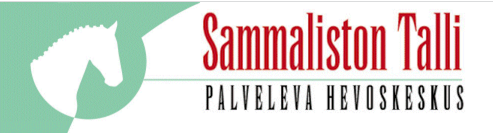 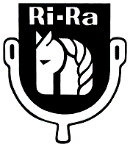 Tervetuloa kilpailemaan Riihimäen ratsastajien järjestämiin kouluratsastuksen harjoituskilpailuihin Sammaliston Tallille sunnuntaina 31.10.2021 klo 10 alkaen. LUOKAT:LUOKKA I 	Raviohjelma: http://www.russit.net/raviohjelma2009.pdfLUOKKA II 	Helppo C EB-Special 2015LUOKKA III 	Helppo B:1 2021LUOKKA IV	Helppo A:1 2009Erityismääräyksiä:Ilmoittautumiset Riihimäen ratsastajat ry:n verkkosivujen kautta. Sivulta löytyy digitaalinen lomake tapahtumaan. Ilmoittautuminen 28.10.2021 klo 20 mennessä. Mainitse ilmoittautumisen yhteydessä ratsastajan nimi,seura tai jos et ole seuran jäsen niin kotitalli, ratsun koko nimi ja luokka/luokat, joihin osallistut. Hevonen/poni saa startata maksimissaan kaksi kertaa. Mikäli ilmoittautumisia tulee yli maksimimäärän, nopeimmat ilmoittautuneet pääsevät harjoituskilpailuihin. Mahdolliset peruutukset kilpailuharjoituksiin tulee tehdä sähköpostitse:  rira1935@gmail.com tapahtumaaedeltävään perjantaihin klo 15.00 mennessä. Lähtölistat, alustavat aikataulut ja muut kilpailuohjeet ovat luettavissa Riihimäen ratsastajat ry:n nettisivuilla osoitteessa: www.riihimaenratsastajat.fi tapahtumaa edeltävänä perjantaina klo 21 mennessä. Ajo-ohjeistus Sammalistoon: http://www.sammalistontalli.com/yhteystiedot .Lähtömaksut Riihimäen ratsastajat ry:n jäsenille ja Riihimäen Ratsastuskoulun oppilaille 15 €/luokka ja muille 20 €/luokka. Lähtömaksu maksetaan kilpailukansliaan käteisellä viimeistään 30 min ennen omaa arvioitua lähtöaikaa (huom. ei pankkikorttimaksumahdollisuutta, pelkästään käteinen käy). Voittajille ja sijoittuneille ruusukkeet luokkien jälkeen kilpailukansliasta (ei palkintojenjakoa ratsain). Tapahtumassa noudatetaan SRL:n kilpailusääntöjä soveltaen. Kaikissa luokissa saa käyttää joko kannuksia TAI raippaa.Syksyisessä Halloween-hengessä tapahtumassa on myös pukukilpailu. Halutessasi voit pukeutua Halloween-henkisesti. Paras puku palkitaan. Voit myös ratsastaa perinteisessä kilpailuasussa. Kilpailut ratsastetaan Sammaliston Tallin maneesissa lyhyellä puolella. Verryttely tapahtuu pitkän maneesinpuolella. Olethan ajoissa paikalla. Minimistarttimäärä tapahtumaan 15. Maximistarttimäärä 30ilmoittautumisjärjestyksessä. Mikäli tulee peruutuksia, nostetaan mukaan varapaikoilla olevia ratsukoita.Tapahtumassa ei ole puffettia. Tuomarina toimii Merja Koivisto. Kilpailuja koskevat tiedustelut Eeva Torttila (s-posti: eevatorttila@gmail.com). Järjestäjä pidättää oikeuden muutoksiin – seuraamme koronatilannetta ja tiedotamme mahdollisista tapahtuma-muutoksista verkko- ja Facebook-sivullamme. Tapahtumassa noudatetaan erityissuosituksia COVID19-pandemian vuoksi.- Muista käsi- ja yskimishygienia. Varaa omat nenäliinat, käsidesit, maskit ym. mukaan. - Ratsailla olevilta ei odoteta maskin käyttöä. Muilta odotetaan maskin käyttöä tai turvavälin pitämistä. Käytäthän maskia asioidessasi kisakansliassa! TULE TERVEENÄ TAPAHTUMAAN!TERVETULOA HARJOITTELEMAAN!